 S K R I P S IPENGARUH KUALITAS PRODUK, HARGA DAN IKLAN TERHADAP KEPUTUSAN PEMBELIAN HANDPHONE DI PERDANA GROUP WTC SURABAYA  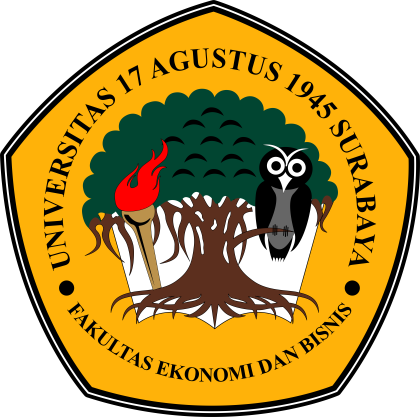 Oleh :Agus Cahyo HandokoNBI : 1211600031FAKULTAS EKONOMI DAN BISNISUNIVERSITAS 17 AGUSTUS 1945 SURABAYA2020 PENGARUH KUALITAS PRODUK, HARGA DAN IKLAN TERHADAP KEPUTUSAN PEMBELIAN HANDPHONE DI PERDANA GROUP WTC SURABAYASKRIPSIDiajukan Kepada Fakultas Ekonomi Dan BisnisUniversitas 17 Agustus 1945 SurabayaUntuk Memenuhi Sebagian Dari Syarat –SyaratGuna Memperoleh Derajat Sarjana EkonomiOleh :AGUS CAHYO HANDOKONPM. 1211600031FAKULTAS EKONOMI DAN BISNISUNIVERSITAS 17 AGUSTUS 1945SURABAYA2020LEMBAR PENGESAHAN PEMBIMBINGNama Lengkap			: Agus Cahyo HandokoNBI				: 1211600031Fakultas			: Ekonomi dan BisnisProgam Studi			: ManajemenJudul Skripsi			: Pengaruh kualitas produk harga dan iklan terhadap keputusan pembelian handphone di Perdana Group WTC SurabayaBAB IHALAMAN PENGESAHAN UJIAN SKRIPSIDipertahankan di Depan Dewan Penguji SkripsiFakultas Ekonomi dan Bisnis Universitas 17 Agustus 1945 Surabayadan Diterima untuk Memenuhi Sebagian Syarat – syaratGuna Memperoleh Derajat Sarjana EkonomiPadaTanggal :   16 Juni 2020Tim  Penguji :Dr.Ir Hotman Panjaitan,MT.,MM	-Ketua 		………………Dra.Ec. Endang Setyawati, M.Si	-Anggota 		Estik Hari Prastiwi, SE.,MM	-Anggota		Mengesahkan,Fakultas Ekonomi dan Bisnis Universitas 17 Agustus 1945 SurabayaDr.H. Slamet Riyadi, M.Si., Ak., CA.SURAT PERNYATAAN ANTI PLAGIATYang bertanda tangan di bawah ini :Saya menyatakan bahwa dalam penelitian ini tidak terdapat karya yang pernahh diajukan untuk memperoleh gelar kerjasama disuatu perguruan tinggi dan sepanjang pengetahuan saya, dalam penelitian ini tidak terdapat karya atau pendapat yang pernah ditulis atau diterbitkan oleh orang lain, kecuali secara tertulis diacu dalam naskah ini dan disrbutkan dalam daftar pustaka.Surabaya, 14 Juli 2020Agus Cahyo Handoko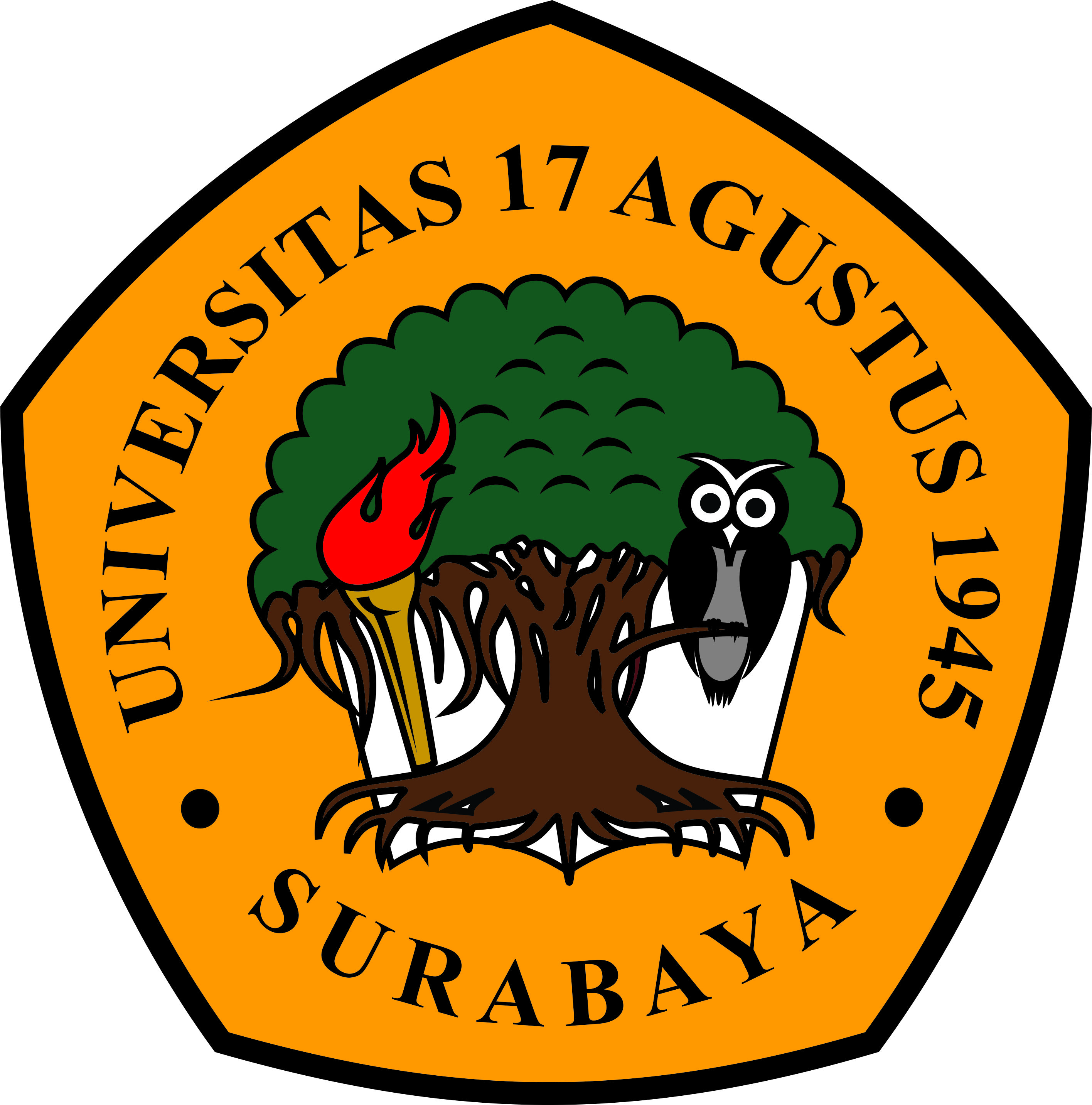 LEMBAR PERNYATAAN PERSETUJUAN PUBLIKASIKARYA ILMIAH UNTUK KEPENTINGAN AKADEMISSebagai sivitas akademik Universitas 17 Agustus  1945 Surabaya, Saya yang bertanda tangan dibawah ini :Nama		: ……………………………………………………………………Fakultas	: ……………………………………………………………………Program Studi	: ……………………………………………………………………Jenis Karya 	: ……………………………………………………………………Demi perkembangan ilmu pengetahuan, saya menyetujui untuk memberikan kepada Badan Perpustakaan Universitas 17 Agustus 1945 Surabaya Hak Bebas Royalti Nonekslusif  (Nonexclisive) karya ilmiah saya yang berjudul : .....................................................................................................................................................................................................................................................................................................................................................................................................................Dengan Hak Bebas Royalti Nonekslusif (Nonexclusive Royalty-Free Right), Badan Perpustakaan Universitas 17 Agustus 1945 Surabaya berhak menyimpan mengalihkan media atau memformatkan, mengolah dalam bentuk pangkalan data (database), merawat, mempublikasikan karya ilmiah saya selamaDibuat di	: Universitas 17 Agustus 1945 Surabaya Pada Tanggal	: Yang Menyatakan,(Agus Cahyo Handoko)MOTTO“Kegagalan itu cara Allah mengatakan ‘Bersabarlah’ Aku memiliki sesuatu yang lebih baik untukmu”(QS. An-Nisa 19)HALAMAN PERSEMBAHANHasil kerja keras saya ini, saya persembahkan untuk orang – orangyang sangat saya sayangi dan saya cintai,Pertama, Teruntuk kedua orang tua saya yang tidak hentinya berjuang dan terus mendoakan untuk keberhasilan dan segala kemudahan dalam hidup saya..Kedua, Teruntuk keluarga serta sahabat – sahabat saya yang selalu memberikan dukungan, motivasi serta masukan kepada diri saya agar mampu menjalani hari – hari bahkan hari yang sulit sekalipunKetiga, teruntuk kamu yang masih di simpan Tuhan baik baiklah disana sampai diriku ini datangTerimakasih…(Agus Cahyo Handoko)DAFTAR RIWAYAT HIDUPMAHASISWANama 			: Agus Cahyo HandokoNBI				: 1211600031Program Studi		: ManajemenTempat/Tanggal Lahir	: Magetan, 05 Agustus 1996Agama			: IslamAlamat Rumah	: Dsn.Blumbang Bening Rt.08 Rw.02 Desa Dukuh Kec.Bendo Kab.MagetanStatus			: Belum MenikahORANG TUANama Ayah			: KomariNama Ibu			: KamsirahAlamat Rumah	: Dsn.Blumbang Bening Rt.08 Rw.02 Desa Dukuh Kec.Bendo Kab.MagetanPekerjaan Ayah		: WiraswastaPekerjaan Ibu		: WiraswastaRIWAYAT PENDIDIKANSD Negeri Dukuh 1 2003 - 2018SMP Negeri 1 Kawedanan 2008 - 2011SMK Negeri 1 Bendo 2011 - 2014Perguruan Tinggi Angkatan 2016 –Sekarang	KATA PENGANTARPuji syukur saya ucapkan kepada Allah SWT yang telah melimpahkan rahmat dan hidayahnya sehingga penulis dapat menyelesaikan skripsi ini dengan judul “Pengaruh Kualitas Produk ,Harga dan Iklan terhadap Keputusan Pembelian Handphone di Perdana Group WTC Surabaya”.Dalam menulis skripsi ini, penulis mengucapkan terima kasih kepada semua pihak yang telah membantu dan membimbing saya dalam menempuh pendidikan sampai terselesaikannya penyusunan skripsi ini. Pada kesempatan ini penulis mengucapkan terimakasih kepada : Dr .Ir. Hotman Panjaitan ,MM  selaku Pembimbing yang telah banyak memberikan pengarahan, bimbingan, dan tambahan ilmu serta wawasannya. Terima kasih atas waktu yang telah diberikan untuk membimbing, mengoreksi, serta memberikan saran dalam pelaksanaan penelitian dan penulisan skripsi ini. Terima kasih juga saya ucapkan karena telah banyak membantu kelancaran proses perkuliahan saya. Dr. Mulyanto Nugroho, MM., CMA., CPAI. selaku Rektor Universitas 17 Agustus 1945 Surabaya, yang telah memberikan kesempatan kepada saya untuk menunut ilmu dan menyelesaikan pendidikan Program Sarjana Ekonomi Manajemen di Fakultas Ekonomi dan Bisnis Universitas 17 Agustus 1945 Surabaya. Dr. H. Slamet Riyadi, M.Si., Ak., CA. selaku Dekan Fakultas Ekonomi dan Bisnis Universitas 17 Agustus 1945 Surabaya, atas kesempatan dan fasilitas serta bimbingan yang telah diberikan kepada saya selama menempuh proses perkuliahan pada pendidikan Progam Sarjana Ekonomi Manajemen di Fakultas Ekonomi dan Bisnis Universitas 17 Agustus 1945 Surabaya. Orang tua penulis Komari dan ibu Kamsirah yang mendukung sepenuh hati,terima kasih tak terhingga atas apa yang diberikan kepada penulis.Adik penulis Dwi Siti Sholikah yang selalu membantu di desa dan juga memberikan motivasi yang tak terhingga.Sahabat sahabat seperjuangan Mukhlis, Rizal, Wina, Tommy,Alifatin, Arina, Serinda yang selama ini berjuang bersama dan menyelesaikan skripsi ini.Sahabat sahabat Dulur Edan Family yang selalu mendukung dan memberi motivasi selama kuliah. Seluruh teman kerja tempat penelitian dilaksakan,terima kasih telah banyak membantu.Akirnya pada semuanya yang telah membantu penulis yang tidak bisa penulis sebutkan satu persatu, sekali lagi penulis ucapkan banyak terima kasihSurabaya ,		 2020Agus cahyo HandokoPENGARUH KUALITAS PRODUK, HARGA DAN IKLAN TERHADAP KEPUTUSAN PEMBELIAN HANDPHONE DI PERDANA GROUP WTC SURABAYAAgus Cahyo HandokoAgushandoko1996@gmail.comFakultas Ekonomi Dan Bisnis Universitas 17 Agustus 1945 SurabayaJUNI 2020ABSTRAKMasalah dalam peniltian ini adalah daya saing handphone terhadap keputusan pembelian konsumen,ada beberapa factor yang dapat mempengaruhi pembelian handphone yaitu kulitas produknya , harga dan iklan yang diberikan sendiri,di perdana group banyak produk lain yang diperjualkanDalam penjelasan diatas dilakukan penelitian untuk mengetahui bagaimana respon konsumen atau apakah kebutuhan konsumen yang diperlukan dari sebuah produk tersebut factor manakah yang paling dominan mempengaruhi dalam keputusan pembelian produk tersebutPenelitian ini dilakukan di toko Perdana Group WTC Surabaya. Sampel yang digunkan dalam penelitian ini berjumlah 100 responden dan alat uji menggunakan spss 23, alat uji didalamnya atau alat pengujian data terdapat uji validitas, uji reabilitas, uji asumsi klasik ,uji analisi linier berganda, dan uji determinasi. Berdasarkan hasil analisis data,maka persamaan regresi linier berganda yang didapat adalah sebagai berikut:Y = 1,045 + 0,234 X1 – 0,120 X2 + 0,443 X3Dapat dijelaskan hasil uji linier berganda tersebut variabel kualitas produk, harga dan iklan bepengaruh dan signifikan terhadap keputusan pembelian handphone di Perdana Group WTC Surabaya. Hasil uji f hitung sebesar 20,991 lebih besar dari f-tabel pada tingkat signifikansi 0,000 artinya kualitas produk, harga dan iklan bersama – sama berpengaruh terhadap keputusan pembelian handphone, uji T kuliatas produk berpengaruh positif dan signifikan terhadap keputusan pembelian, harga berepengaruh negative dan tidak sighnifikan terhadap keputusan pembelian dan iklan berpengaruh positif dan signifikan terhadap keputusan pembelian.Kata kunci : kualitas produk , harga dan iklanTHE EFFECT OF PRODUCT QUALITY, PRICE AND ADVERTISING ON PURCHASE DECISIONS OF HANDPHONE IN PERDANA GROUP WTC SURABAYAAgus Cahyo HandokoAgushandoko1996@gmail.comFakultas Ekonomi Dan Bisnis Universitas 17 Agustus 1945 SurabayaJuni 2020ABSTRACTThe problem in this research is the competitiveness of mobiles against consumer purchasing decisions, there are several factors that can influence the purchase of mobiles, namely the quality of the products, the prices and advertisements that are self-provided, in the prime group many other products are sold	In the explanation above, a study was conducted to find out how the consumer's response was or whether the consumer's needs needed from a product were the most dominant factor influencing the product's purchasing decision.This research was carried out at the Surabaya Prime Group WTC store. The sample used in this study amounted to 100 respondents and the test equipment using SPSS 23, the test equipment therein or the data testing tool contained validity test, reliability test, classic assumption test, multiple linear analysis test, and determination test. Based on the results of data analysis, the multiple linear regression equations obtained are as follows:Y = 1.045 + 0.234 X1 - 0.120 X2 + 0.443 X3	It can be explained that the results of the multiple linear tests of product quality, price and advertising variables have significant and significant influence on purchasing decisions of mobile phones at the Prime Group of WTC Surabaya. The f count test result of 20,991 is greater than the f-table at a significance level of 0,000 meaning that product quality, price and advertising together influence the purchasing decision of mobile phones, the T test of product quality has a positive and significant effect on purchasing decisions, the price has a negative effect and is not significant on purchasing decisions and advertising have a positive and significant effect on purchasing decisionsKeywords : Product quality, Price and AdvertisingDAFTAR ISIHALAMAN JUDUL	iHALAMAN PERSETUJUAN SKIPSI	iiHALAMAN PENGESAHAN SKRIPSI	iiiHALAMAN PERNYATAAN TIDAK MELAKUKAN PENJIPLAKAN	ivHALAMAN PERNYATAAN PUBLIKASI	vHALAMAN MOTTO	viHALAMAN PERSEMBAHAN	viiDAFTAR RIWAYAT HIDUP	viiiKATA PENGANTAR 	ixABSTRAK	xiDAFTAR ISI 	xiiiDAFTAR TABEL 	xvDAFTAR GAMBAR 	xviDAFTAR LAMPIRAN	xviiBAB I PENDAHULUAN	1Latar Belakang	1Rumusan Masalah	7Tujuan Penelitian	5Manfaat Penelitian	5BAB II TINJAUAN PUSTAKA	7 	Landasan Teori	7   Pengertian Pemasaran	8   Konsep Pemasaran	8   Arti penting Pemasaran	10   Perilaku konsumen	12   Kualitas Produk	16   Harga	18   Iklan	20   Keputusan Pembelian	22   Perananan Konsumen dalam Keputusan Pembelian	23  		Penelitian Terdahulu	24 		Hipotesis 	26BAB III METODE PENELITIAN	27Desain Penelitian 	27 	Jenis Penelitian	 	27 	Tempat dan waktu 	27 	Jenis dan sumber data 	27 Data Primer	28 Data Sekunder 	28 Populasi dan Sampel Penelitian 	28Definisi Variabel dan Operasional 	29 	Teknik Pengumpulan Data	31 	Proses Pengolahan Data	323.7.1	Pengelompokan Data	323.7.2	Kegiatan awal 	323.7.3	Pengolahan Statistik 	32Metode analisa data	32Teknik pengujian hipotesis dan analisa data	33		3.9.1	Uji validitas	33		3.9.2	Uji reliabilitas	33		3.9.3	Uji asumsi klasik	33		3.9.4	Analisis regresi linier berganda	35		3.9.5	Koefisien determinasi	35		3.9.6	Uji hipotesis	36BAB VI HASIL PENELITIAN DAN PEMBAHASAN	39Gambaran umum objek penelitian	39Deskripsi hasil penelitian	40Deskripsi hasil penelitian	40Tanggapan responden terhadap variabel penelitian	41Analisis data	45Uji asumsi Klasik	47Uji analisis linier berganda	49Koefisien determinasi	51Uji Hipotesis	52 Uji signifikansi simultan ( uji F )	52Uji signifikansi parsial ( uji T )	53Pembahasan	54Keterbatasan penelitian	55BAB V KESIMPULAN DAN SARAN	57Kesimpulan	57Saran	57DAFTAR PUSTAKA	59DAFTAR TABELTabel 3.1 . Penilaian Kuesioner 	31Tabel 4.1 . Responden Berdasarkan Jenis kelamin	40Tabel 4.2 . Responden Berdasarkan Usia	41Tabel 4.3 . Responden Berdasarkan Penghasilan	41Tabel 4.4 . Tanggapan Responden Terhadap Kualitas Produk	42Tabel 4.5.  Tanggapan Responden Terhadap Harga	43Tabel 4.6 . Tanggapan Responden Terhadap iklan.	44Tabel 4.7.  Tanggapan Responden Terhadap Keputusan Pembelian	45Tabel 4.8.  Hasil Uji Validitas	46Tabel 4.9.  Hasil Uji Reliabilitas	47Tabel 4.10.Hasil Uji multikolinieritas	48Tabel 4.11.Hasil Uji Regresi Linier Berganda	50Tabel 4.12.Hasil Uji Determinasi	51Tabel 4.13.Hasil Uji F	52Tabel 4.14.Hasil Uji T	53DAFTAR GAMBARGambar 1.1. Pengguna smartphone di Indonesia Tahun 2016-2019 	2Gambar 2.1 Kerangka Konseptual	26Gambar 3.1 Uji F	37Gambar 3.2 Uji T	38Gambar 4.1 Hasil Uji Normalitas	41Gambar 4.2 Hasil Uji Heterokedastisitas	49DAFTAR LAMPIRANLampiran 1  Kuesioner Penelitian	61Lampiran 2  Tabulasi Hasil Kuesioner	65Lampiran 3  Uji Validitas dan Reliabilitas 	79Lampiran 4  Uji Asumsi Klasik	81Lampiran 5  Uji Analisis Data	84Lampiran 6  Kartu Bimbingan	86Nama:Agus Cahyo HandokoNPM:1211600031Program Studi:Manajemen Judul Skripsi:Pengaruh Kualitas produk Harga dan Iklan terhadap Keputusan Pembelian Handphone di Perdana Group WTC Surabaya